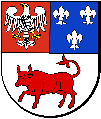 IZP.272.17.2020 Załącznik nr 2do ogłoszenia - zapytanie ofertowe Dostawa sprzętu komputerowego do transmisji głosu i wideo dla jednostek oświatowych Powiatu Tureckiego do prowadzenia zajęć edukacyjnych z wykorzystaniem metod i technik kształcenia na odległośćOFERTAdla Powiatu Tureckiegoul. Kaliska 59, 62 - 700 TurekFORMULARZ OFEROWYDostawa sprzętu komputerowego do transmisji głosu i wideo dla jednostek oświatowych Powiatu Tureckiegodo prowadzenia zajęć edukacyjnych z wykorzystaniem metod i technik kształcenia na odległośćNawiązując do ogłoszenia o zamówieniu w postępowaniu na: „Dostawę sprzętu komputerowego                                do transmisji głosu i wideo dla jednostek oświatowych Powiatu Tureckiego do prowadzenia zajęć edukacyjnych z wykorzystaniem metod i technik kształcenia na odległość”, my niżej podpisani, działając w imieniu i na rzecz: ____________________________________________________________________________________________________________________________________________________________________________________________________________________________________________________________________________________________________________________________________________________(pełna nazwa i dokładny adres Wykonawcy, a w przypadku podmiotów wspólnie ubiegających się o zamówienie - pełne nazwy i adresy wszystkich podmiotów wspólnie ubiegających się o zamówienie)Składamy ofertę na wykonanie przedmiotu zamówienia określonego w  zapytaniu ofertowym                           nr IZP.272.17.2020.Oferujemy wykonanie całego przedmiotu zamówienia za łącznym wynagrodzeniem, w kwocie:UwagaJeżeli Wykonawca oferuje ten sam model tego samego producenta wystarczy wypełnić tylko jeden wiersz tabeli oraz podać wartość brutto razem. UwagaJeżeli Wykonawca oferuje ten sam model tego samego producenta wystarczy wypełnić tylko jeden wiersz tabeli oraz podać wartość brutto razem. ______________________________________________________________________________________________________________________________________________________________________________________________________________________________________________________________________________________________________________________________________________________________________________________________________________________________________________________________________________________________________________________________ (dodatkowe wyjaśnienia w sprawie stawki VAT - tylko, jeżeli dotyczy)Powyższe wynagrodzenie obejmuje wszelkie koszty ponoszone przez Wykonawcę z tytułu realizacji przedmiotu zamówienia.Gwarancja producenta:  					 kamera internetowa 					- 12 + ________ miesięcy statyw (trójnóg) kompatybilny z oferowaną kamerą 	- 12 + ________ miesięcy Zobowiązujemy się wykonać przedmiot zamówienia w terminie: __________ dni (licząc od dnia zawarcia umowy, max 14 dni)Oświadczamy, że akceptujemy zawarty w zapytaniu ofertowym Wzór Umowy i zobowiązujemy się, w przypadku wyboru naszej oferty, do zawarcia umowy zgodnie z niniejszą ofertą oraz na warunkach określonych we Wzorze Umowy, w miejscu i terminie wyznaczonym przez Zamawiającego.Oświadczamy, iż Wykonawca wyraża zgodę na przetwarzanie przez Zamawiającego informacji zawierających dane osobowe oraz, że poinformował pisemnie i uzyskał zgodę każdej osoby, której dane osobowe są podane w ofercie oraz dokumentach składanych wraz z niniejszą ofertą lub będą podane                  w oświadczeniach i dokumentach złożonych przez Wykonawcę w niniejszym postępowaniu o udzielenie zamówienia.Osobą upoważnioną do kontaktów z Zamawiającym jest Pani/Pan:________________________________________________________________________________________________________________________________________________________________________________________________________________________________________________________________________________________________________________________________________Tel: 	_____________________________________________________________________________________________________________________Fax: 	_____________________________________________________________________________________________________________________ E-mail: 	_____________________________________________________________________________________________________________________Do niniejszej oferty załączamy:szczegółową specyfikację oferowanego sprzętu;oświadczenie Wykonawcy dotyczące jego statusu podatnika podatku VAT;oświadczenie Wykonawcy wymagane w zakresie wypełnienia obowiązków informacyjnych przewidzianych w art. 13 lub art. 14 RODO;____________________________________________________________________________________________________________________________________________________________________________________________________________________________________________________________________________________________________________________________IZP.272.17.2020Załącznik do formularza ofertowegoDostawa sprzętu komputerowego do transmisji głosu i wideo dla jednostek oświatowych Powiatu Tureckiego do prowadzenia zajęć edukacyjnych z wykorzystaniem metod i technik kształcenia na odległośćSZCZEGÓŁOWA SPECYFIKACJA OFEROWANEGO SPRZĘTUW ramach zamówienia oferujemy dostawę 33 zestawów składających się z kamer internetowych                                       wraz ze statywami o następujących parametrach technicznych:kamera internetowaProducent: 	_____________________________________________________________________________________________________________Model:		_____________________________________________________________________________________________________________statyw (trójnóg) kompatybilny z oferowaną kamerąProducent: 	_____________________________________________________________________________________________________________Model:		_____________________________________________________________________________________________________________* niewłaściwe skreślićPotwierdzamy niniejszym, iż oferowane urządzenia są fabrycznie nowe i nieużywane wcześniej w żadnych innych projektach.                        Nie są to urządzenia typu refurbished/odnowione (zwrócone do producenta i później odsprzedawane ponownie przez producenta). Oferowane urządzenia pochodzą z autoryzowanego kanału dystrybucji producenta przeznaczonego na teren Unii Europejskiej,                            a korzystanie przez Zamawiającego z dostarczonego produktu nie stanowi naruszenia majątkowych praw autorskich osób trzecich. Wraz z urządzeniami dostarczymy oświadczenia producenta lub przedstawiciela producenta potwierdzającego ważność i zakres uprawnień licencyjnych. Wszystkie przełączniki pochodzą od producenta przełączników sieciowych i są objęte kontraktem serwisowym producenta, którym będą objęte dostarczane przełączniki.  L.p.Dane wykonawcy:Dane wykonawcy:1.Nazwa (firma) :……………………………………………………………………………………………………………………………..2.Imię i Nazwisko1: (w przypadku gdy ofertę składa osoba fizyczna)……………………………………………………………………………………………………………………………..3.Siedziba (adres) 1:……………………………………………………………………………………………………………………………..4.Adres do korespondencji:(w przypadku gdy inny niż w pkt 3)……………………………………………………………………………………………………………………………..5.Osoba/osoby upoważnione do złożenia oferty:……………………………………………………………………………………………………………………………..6.Numer REGON:……………………………………………………………………………………………………………………………..7.Numer NIP: (odpowiednio VAT-UE)……………………………………………………………………………………………………………………………..8.Numer KRS:(jeżeli dotyczy)……………………………………………………………………………………………………………………………..9.Numer telefonu do kontaktów:……………………………………………………………………………………………………………………………..10.Numer fax do kontaktów:……………………………………………………………………………………………………………………………..11.E-mail do kontaktów:……………………………………………………………………………………………………………………………..12. Adres http://……………………………………………………………………………………………………………………………..Formularz ofertowyDostawa sprzętu komputerowego do transmisji głosu i wideo dla jednostek oświatowych Powiatu Tureckiegodo prowadzenia zajęć edukacyjnych z wykorzystaniem metod i technik kształcenia na odległośćstr. 2L.p.Rodzaj kamery internetowej(producent i model urządzenia)Jednostkowa cena netto PLNOferowana liczba sztukWartośćnetto PLN2VAT %Wartość brutto PLN21.producent ____________ model ________…producent ____________ model ________Razem:Razem:____________(max 33*)L.p.Rodzaj statywu (trójnóg) kompatybilnego z oferowaną kamerą(producent i model urządzenia)Jednostkowa cena netto PLNOferowana liczba sztukWartośćnetto PLN2VAT %Wartość brutto PLN21.producent ____________ model ________…producent ____________ model ________Razem:Razem:____________(max 33*)CAŁOŚĆ OFERTY: brutto ____________________ ,  _________ PLN (słownie: __________________________________________________________________________________________________________________________________________________________________________________________________________________________________________)Formularz ofertowyDostawa sprzętu komputerowego do transmisji głosu i wideo dla jednostek oświatowych Powiatu Tureckiegodo prowadzenia zajęć edukacyjnych z wykorzystaniem metod i technik kształcenia na odległośćstr. 3……………………………, dn. _ _ - _ _ - 2020r.       (miejscowość)………………………………..…………………..(Podpis/y osoby/ób uprawnionej/ych 
do składania oferty oraz pieczątka/i)L.p.ParametrMinimalne wymagania ZamawiającegoParametry oferowanego sprzętu 
(należy wskazać szczegółowo  zaproponowane parametry oferowanego sprzętu lub potwierdzić spełnianie wymagań)1.zastosowaniedo prowadzenie zajęć edukacyjnych z wykorzystaniem metod i technik kształcenia na odległość (połączenia konferencyjne, transmisja strumieniowa, nagrywanie wideo)TAK / NIE*2.rozdzielczość:min. 1080p przy min. 30 kl/s…………….p przy ……… kl/s3.obiektyw:szklanyTAK / NIE*4.obiektyw:min. Full HD (1080p)…………………………….5.pole widzenia:min. 78 stopni…………  stopni6.mikrofony 2 szt.TAK / NIE*7.mikrofony wbudowaneTAK / NIE*8.mikrofony stereoTAK / NIE*9.mikrofony wielokierunkoweTAK / NIE*10.mikrofony z redukcją szumówTAK / NIE*11.funkcje (minimum):automatyczne ustawianie ostrości (autofocus)TAK / NIE*12.funkcje (minimum):automatyczna korekcja światłaTAK / NIE*13.kompresja wideo:min. H.264…………………………….14.interfejs:USB min. 2.0…………………………….15.zasilaniez urządzeniaTAK / NIE*L.p.ParametrMinimalne wymagania ZamawiającegoParametry oferowanego sprzętu 
(należy wskazać szczegółowo  zaproponowane parametry oferowanego sprzętu lub potwierdzić spełnianie wymagań)16.zgodność:Windows 7, Windows 8, Windows 10 lub nowszy, MacOS 10.10 lub nowszyTAK / NIE*17.zgodność:platformy (min.): Skype, Google HangoutsTAK / NIE*18.dodatkowe wyposażenie:uniwersalny zaczep element łączący kamerę z oferowanym statywem oraz monitorem komputera stacjonarnego lub laptopaTAK / NIE*19.dodatkowe wyposażenie:kabel (min. 1,5 m)TAK / NIE*L.p.ParametrMinimalne wymagania ZamawiającegoParametry oferowanego sprzętu 
(należy wskazać szczegółowo  zaproponowane parametry oferowanego sprzętu lub potwierdzić spełnianie wymagań)1.wysokość roboczamin.  125 cm…………… cm2.przechył w pioniemin.  180 stopni…………… stopni3.obrót w poziomie360 stopniTAK / NIE*4.głowica w zestawieTAKTAK / NIE*5.szybka złączkaTAKTAK / NIE*6.wagamax. 650 g……………  g7.dodatkowe wyposażeniepokrowiec/futerałTAK / NIE*8.dodatkowe wyposażeniepoziomicaTAK / NIE*9.dodatkowe wyposażeniegumowe nakładki na nogiTAK / NIE*……………………………, dn. _ _ - _ _ - 2020r.       (miejscowość)………………………………..…………………..(Podpis/y osoby/ób uprawnionej/ych 
do składania oferty oraz pieczątka/i)